 Stones River    FRIENDS OF NRA LEGACY TABLE$2000 Table Includes: Reserved Table of Ten (10 banquet Tickets with Door Prize Drawing Entries) & One Firearm Below__ #1- Century Arms C308 Rifle 308 WIN (Limited)__#2 – Colt Government Pistol 45 ACP – Blued__ #3 – FN Model FNS9 Pistol 9MM (17 Round Magazine)__ #4 – Henry Second Amendment Edition Golden Boy Rifle 22LR w/NRA serialization__ #5 – DPMS Oracle AR15 Rifle 223/5.56__ #6 – Kimber Custom II Pistol 2-Tone 45 ACP__ #7 – Kimber Pro Carry II Pistol 2-Tone 45ACP__ #8 – Kimber Ultra Carry II Pistol 2-Tone 45 ACP__ #9 – Kimber 84M Hunter Rifle 6.5 Creedmoor__ #10 – Kimber Micro Carry 2-Tone Pistol 9MM__ #11 – Stag Arms AR15 Rifle 5.56 Engraved with Second Amendment!__ #12 – Kahr Arms 1911 Pistol 45 ACP __ #13 – Smith & Wesson M&P Pistol 40 S&W with Range Carry Kit w3/15 Round Magazines__ #14 – Mossberg 590A1 Shotgun 12 Gauge (Limited)__ #15 – Smith & Wesson M&P Pistol 40 S&W with Range Carry Kit w3/15 Round Magazines__ #16 – Savage II Trophy Predator Hunter XP 22-250 REM (Limited) __ #17 – Springfield 1911 Mil-Spec Parkerized Pistol 45 ACP __ #18 – Ruger Vaquero Stainless Revolver 45 Long Colt__ #19 – Glock Model 36 Pistol 45ACP__#20 – Henry Second Amendment Edition Golden Boy Rifle 22LR w/NRA serialization __#21 – Henry Lever Action Rifle 45-70 with NRA Logo (Limited)Firearms & Merchandise Subject to Availability – Please Mark 1st, 2nd & 3rd ChoicesJoe Todd 					Bullseye Gun, Gear, & Pawn(615) 969-5443				(615) 900-1098		We Gladly Accept MasterCard, Visa, Discover, & Amex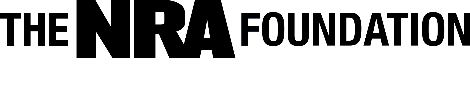 